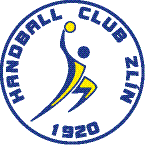 Přípravný mezinárodní lednový turnaj ve ZlíněTermín: Neděle 10. 1. 2016Místo: Sportovní hala EURONICS ZlínTýmy (celkem 6): HC Zlín 2002, HC Zlín 2001, HK Štart Trenčín, MHK Bytča, UDHK Nitra, TJ Jiskra OtrokoviceKategorie: Starší žačky (2001 a mladší)Systém: Každý s každýmHrací čas: 1x25 min. Možnost 1x time-out (vyloučení 1 min).Strava: Hromadně nezajištěna. Ale na hale je restaurace (nový nájemce a dle informací výrazně lepší kuchyně než v období Holiday cupu). Na hale bude také otevřen bufet.Startovné: 600 Kč nebo 20 EURRozlosování:Těšíme se na Vás v úvodu nového roku u nás ve Zlíně.Mgr. Radek SedláčekPředseda Handball Club Zlín, z.s.18:308:55Zlín 2001:Zlín 200229:009:25Otrokovice:Trenčín39:309:55Nitra:Bytča410:0010:25Zlín 2002:Otrokovice510:3010:55Bytča:Trenčín611:0011:25Nitra:Zlín 2001711:3011:55Trenčín:Zlín 2002812:0012:25Otrokovice:Nitra912:3012:55Zlín 2001:Bytča1013:0013:25Zlín 2002:Nitra1113:3013:55Trenčín:Zlín 20011214:0014:25Bytča:Otrokovice1314:3014:55Trenčín:Nitra1415:0015:25Bytča:Zlín 20021515:3015:55Zlín 2001:Otrokovice